projektas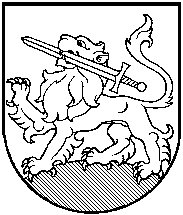 RIETAVO SAVIVALDYBĖS TARYBASPRENDIMASDĖL ĮGALIOJIMŲ SUTEIKIMO RIETAVO SOCIALINIŲ PASLAUGŲ CENTRUI2018 m. birželio d.  Nr. T1-Rietavas	Vadovaudamasi Lietuvos Respublikos vietos savivaldos įstatymo 6 straipsnio 12 dalimi, Lietuvos Respublikos biudžetinių įstaigų įstatymo 4 straipsnio 1 dalimi, Lietuvos Respublikos socialinės apsaugos ir darbo ministro 2018 m. kovo 29 d. įsakymo Nr. A1-141 „Dėl Atvejo vadybos tvarkos aprašo patvirtinimo“ 5 punktu, Rietavo savivaldybės taryba n u s p r e n d ž i a:Įgalioti BĮ Rietavo socialinių paslaugų centrą vykdyti atvejo vadybos funkcijas, koordinuoti atvejo vadybos procesus ir teikti paslaugas šeimoms.Šis sprendimas įsigalioja nuo 2018 m. liepos 1 d.Sprendimas gali būti skundžiamas ikiteismine tvarka Lietuvos administracinių ginčų komisijos Klaipėdos apygardos skyriui (H. Manto g. 37, Klaipėda) arba Lietuvos Respublikos administracinių bylų teisenos įstatymo nustatyta tvarka Regionų apygardos administracinio teismo Klaipėdos rūmams (Galinio Pylimo g. 9, Klaipėda) per vieną mėnesį nuo šio sprendimo paskelbimo ar įteikimo suinteresuotai šaliai dienos.Savivaldybės meras								RIETAVO SAVIVALDYBĖS ADMINISTARCIJOS SVEIKATOS, SOCIALINĖS PARAMOS IR RŪPYBOS SKYRIUSAIŠKINAMASIS RAŠTAS PRIE SPRENDIMO PROJEKTO„DĖL ĮGALIOJIMŲ SUTEIKIMO RIETAVO SOCIALINIŲ PASLAUGŲ CENTRUI“2018-06-07Rietavas1. Sprendimo projekto esmė. Nuo 2018 m. liepos 1 d. keičiasi įstatymai susiję su vaiko teisių apsaugos pertvarka. Lietuvos Respublikos socialinės apsaugos ir darbo ministro įsakyme numatytas atvejo vadybos procesas. Įgaliojimus vykdyti atvejo vadybos funkcijas ir koordinuoti atvejo vadybos procesus turi būti pavedama socialinių paslaugų įstaigai.Nuo 2018 m. liepos 1 d. bus pradedama taikyti atvejo vadyba. Atvejo vadyba bus taikoma ir  inicijuojama Valstybinės vaiko teisių apsaugos ir įvaikinimo tarnybos prie Socialinės apsaugos ir darbo ministerijos (toliau – VVTAĮT) teritoriniam skyriui vadovaujantis Vaiko teisių apsaugos pagrindų įstatymu nustačius vieną iš grėsmės vaikui lygių. VVTAĮT teritorinis skyrius ne vėliau kaip kitą darbo dieną po grėsmės vaikui lygio nustatymo kreipsis į įstaigą, kuriai Savivaldybė suteikė įgaliojimus koordinuoti atvejo vadybos procesą ir teikti socialines paslaugas šeimoms, su prašymu paskirti atvejo vadybininką.Atvejo vadyba gali būti taikoma ir nenustačius grėsmės vaikui lygio, bet esant poreikiui vaikui ir šeimai gauti kompleksinę pagalbą. Tuomet atvejo vadybą gali inicijuoti ir Savivaldybės administracija, seniūnija, socialinių paslaugų įstaiga ar kita įstaiga, organizacija, šeima. 2. Kuo vadovaujantis parengtas sprendimo projektas.         Lietuvos Respublikos vietos savivaldos įstatymo 6 straipsnio 12 dalimi, Lietuvos Respublikos biudžetinių įstaigų įstatymo 4 straipsnio 1 dalimi, Lietuvos Respublikos socialinės apsaugos ir darbo ministro 2018 m. kovo 29 d. įsakymo Nr. A1-141 „Dėl Atvejo vadybos tvarkos aprašo patvirtinimo“ 5 punktu. 3. Tikslai ir uždaviniai.          Priimti sprendimą dėl įgaliojimų suteikimo Rietavo socialinių paslaugų centrui vykdyti atvejo vadybos funkcijas, koordinuoti atvejo vadybos procesus ir teikti paslaugas šeimoms Rietavo savivaldybėje.4. Laukiami rezultatai.         Užtikrinti atvejo vadybos funkcijų įgyvendinimą Rietavo savivaldybės teritorijoje.5. Kas inicijavo sprendimo  projekto rengimą.         Savivaldybės administracijos Sveikatos, socialinės paramos ir rūpybos skyrius.6. Sprendimo projekto rengimo metu gauti specialistų vertinimai.         Neigiamų specialistų vertinimų negauta.7. Galimos teigiamos ar neigiamos sprendimo priėmimo pasekmės.         Neigiamų pasekmių nenumatyta.8. Lėšų poreikis sprendimo įgyvendinimui.        Sprendimo įgyvendinimui reikės valstybės biudžeto lėšų.9. Antikorupcinis vertinimas.         Nereikalingas.Sveikatos, socialinės paramos ir rūpybos skyriaus vedėja			         Jolita Alseikienė			